Konferenca IFHOH: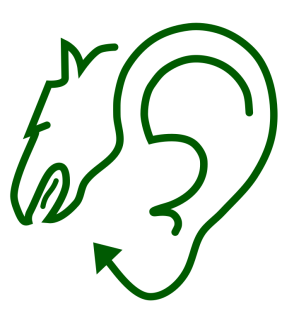  “Dostopnost odstrani vse ovire”              Petek 11.5. 2018, dvorana M hotela, Ljubljana           Registracija*ZahtevanoPriimek:*Ime:*E-naslov:*Telefonska številka:Točen naslov: (*če nimate e-naslova ali ste prijavnico poslali po pošti ali faksu, je ta podatek obvezen)Kraj:*Poštna št.: (*če nimate e-naslova ali ste prijavnico poslali po pošti ali faksu, je ta podatek obvezen) Organizacija:* (ta podatek bo naveden tudi na vaši identifikacijski kartici)Vaš naziv/funkcija:* (ta podatek bo naveden tudi na vaši identifikacijski kartici; če naziva ali funkcije nimate, napišite nimam/nimam.)Podpis:__________________